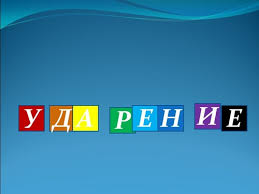 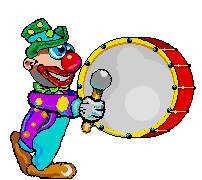 Задание 1. 
Придумай и запиши предложения со словами, в которых ударение служит средством различия смысла слов. 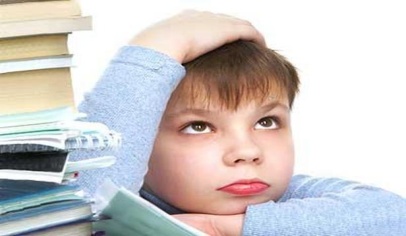 атлас – атлас          уже - уже мука – мука   пропасть - пропасть Задание 2 
Игра «Школа» 
Запиши слова на тему «Школа» в три столбика  ( по три слова в каждый столбик)           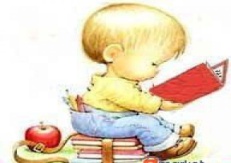 Ударение на первом слоге    Ударение на втором слоге   Ударение на третьем слоге Задание 3.     
Вставь нужное слово в предложение и поставь  в нём знак ударения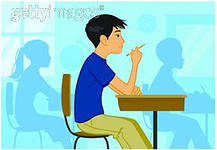 Уху     Мы сегодня ели …..             Комар подлетел к …..Ворот     Собака сидела у …..               У рубахи оторван …..Задание 4 
Измени место ударения в словах так, чтобы получились другие слова и запиши их рядом с данными.Хлопок –                                         замок -                       кружки - Полки –                                            пары -                       мука - Пропасть –                                      дорога -                      плачу - Стоит –                                            трусить -                     поля - Мелки –                                           крою -                          мою - Потом –                                            стрелки -                     знаком - Сушу -                                              угольный -                  солью - 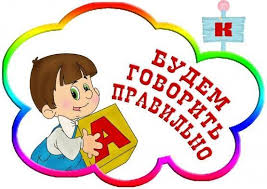 Задание 5Догадайся!Уберите ударный слог и напишите новое слово. Поставьте ударение.              Радуга -                                 Кормушка –              Бабочки -                              Портфель –             Лесник -                                 Антенна –             Уточка -                                 Ветрянка -